МДОУ «Детский сад комбинированного вида «17 «Колобок» 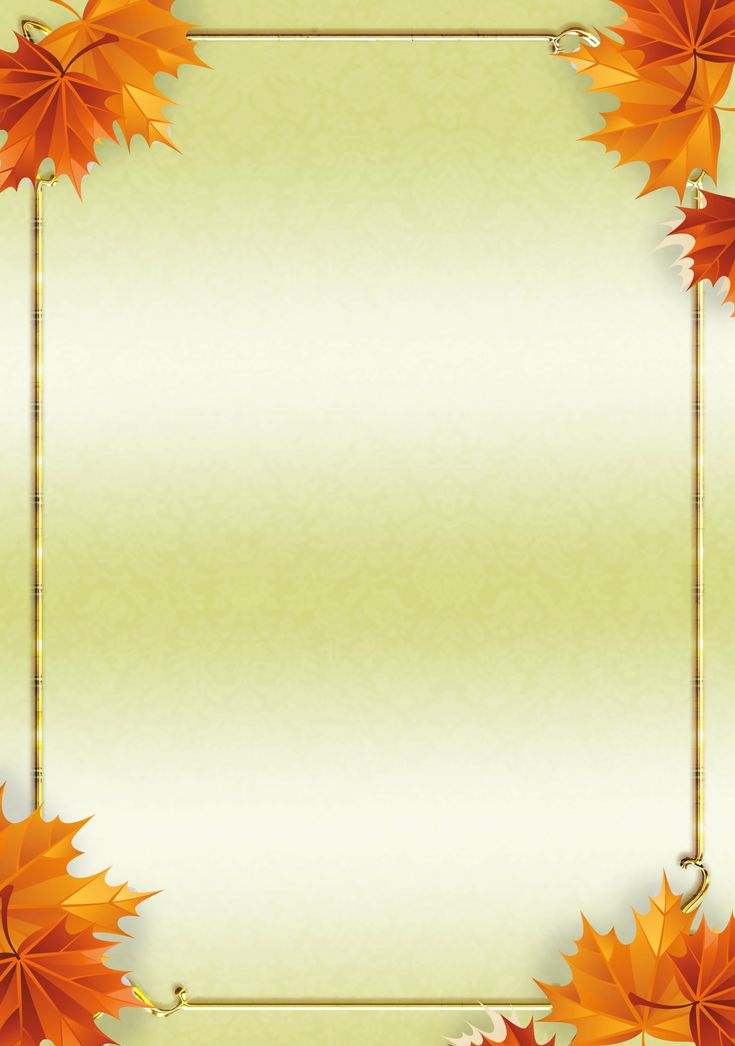 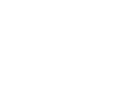    «ДЕНЬ ЗНАНИЙ»В нашей стране ежегодно 1 сентября отмечается праздник День знаний. Свое название он получил благодаря тому, что является первым днем осени, когда начинается новый учебный год во всех российских школах, а также средних и высших учебных заведениях. Изначально этот день все народы отмечали как праздник жатвы. В нашей стране ещё во времена Петра Первого в этот день было принято праздновать Новый Год. Но потом Новый Год было решено перенести на 1 января, по образцу европейских стран.Сейчас 1 сентября является государственным праздником под названием «День знаний».Нужно напомнить, что официально День знаний начали отмечать в СССР с 1984 года. До того, как День 1 сентября получил статус государственного праздника, он был учебным днём.Этот чудесный праздник давно вышел за рамки России. Его отмечают в разных странах мира, особенно на территории постсоветского пространства. Конечно, понятия «всемирный» день знаний не существует, так как много стран игнорирует этот праздник. Этот день в других странах не отмечают, а проводят его скромно и без пафоса. Да и учеба у них начинается отнюдь не 1 сентября. В Японии это 1 апреля, а в Индии 1 июня. А вот в Америке вообще нет строгого обозначения начала учебного года – в каждом штате местная власть самостоятельно определяет ее.Но есть масса стран, которые начинают учиться синхронно с нашими учениками – это Молдова, Чехия, Белоруссия, Великобритания, Украина.Первое сентября – это всегда волнительный праздник, как для детей, так и их родителей. Это не просто начало учебного года – это начало новой ступени в жизни ребенка, которую преодолевать сложно, но весело. И пусть все мы когда-то ненавидели 1 сентября, потому что это означало конец свободной и веселой жизни без уроков и домашних заданий, зато теперь очень приятно вспомнить те радостные, легкие школьные деньки…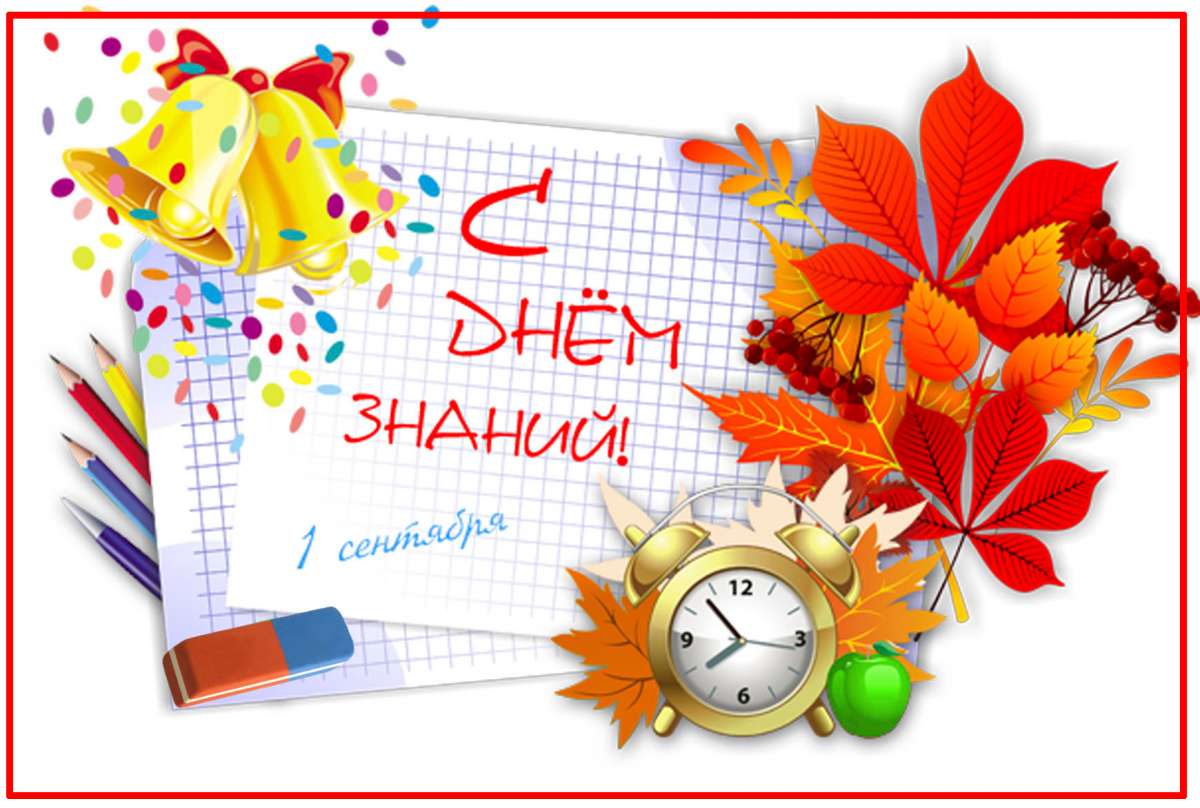 Выставка рисунков «Осень глазами детей»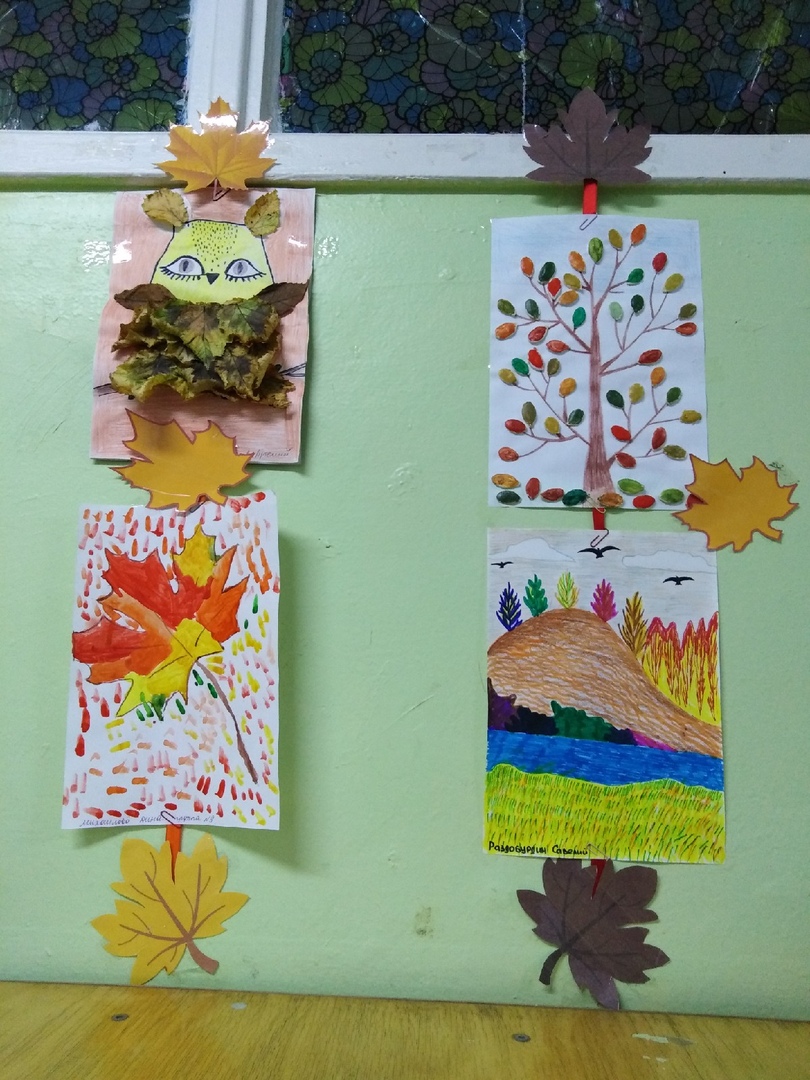 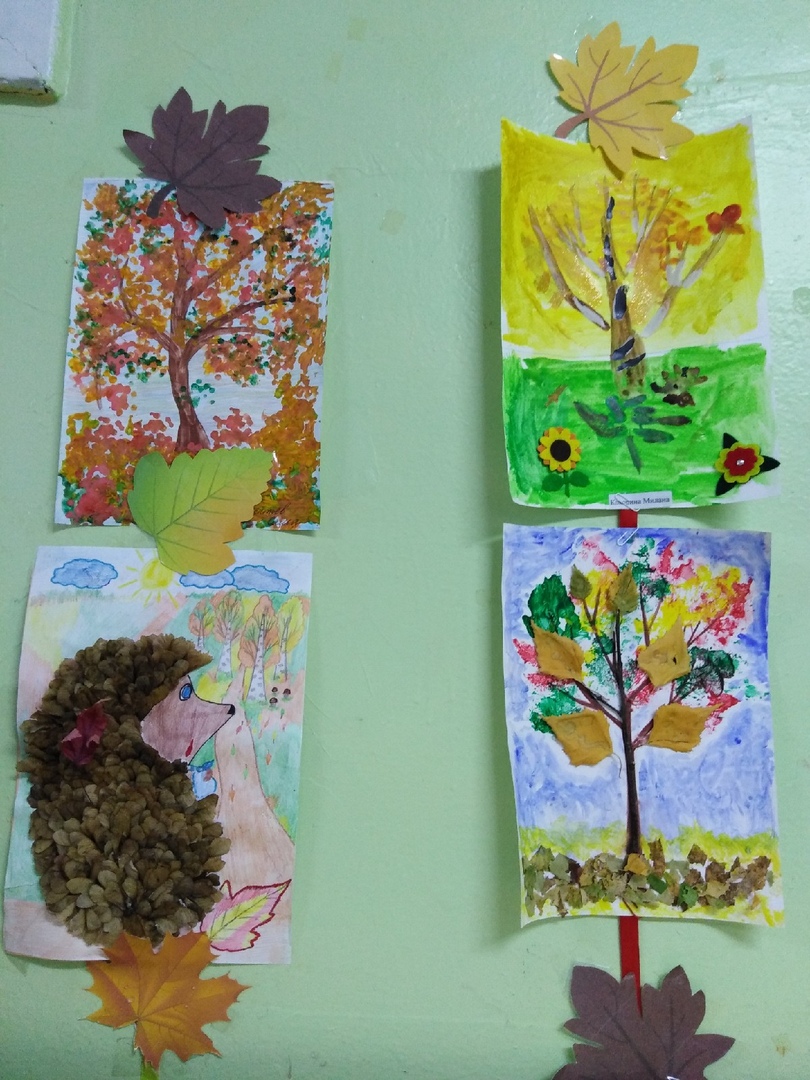 Выставка поделок из природного материала«Природа в умелых руках»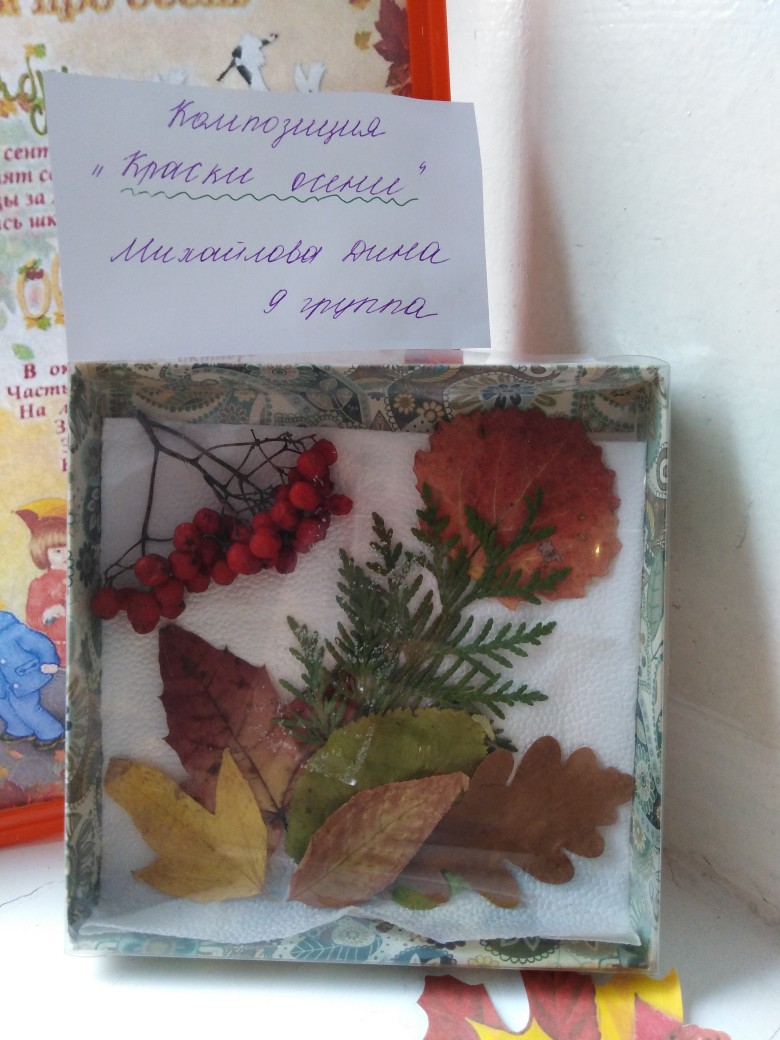 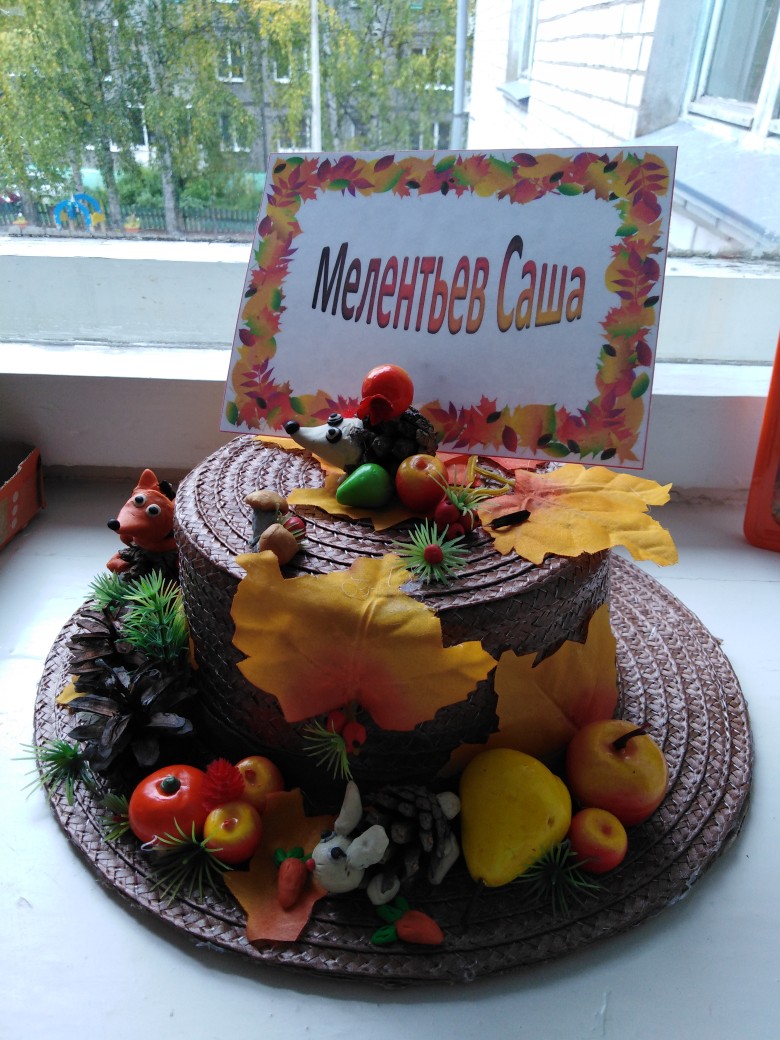 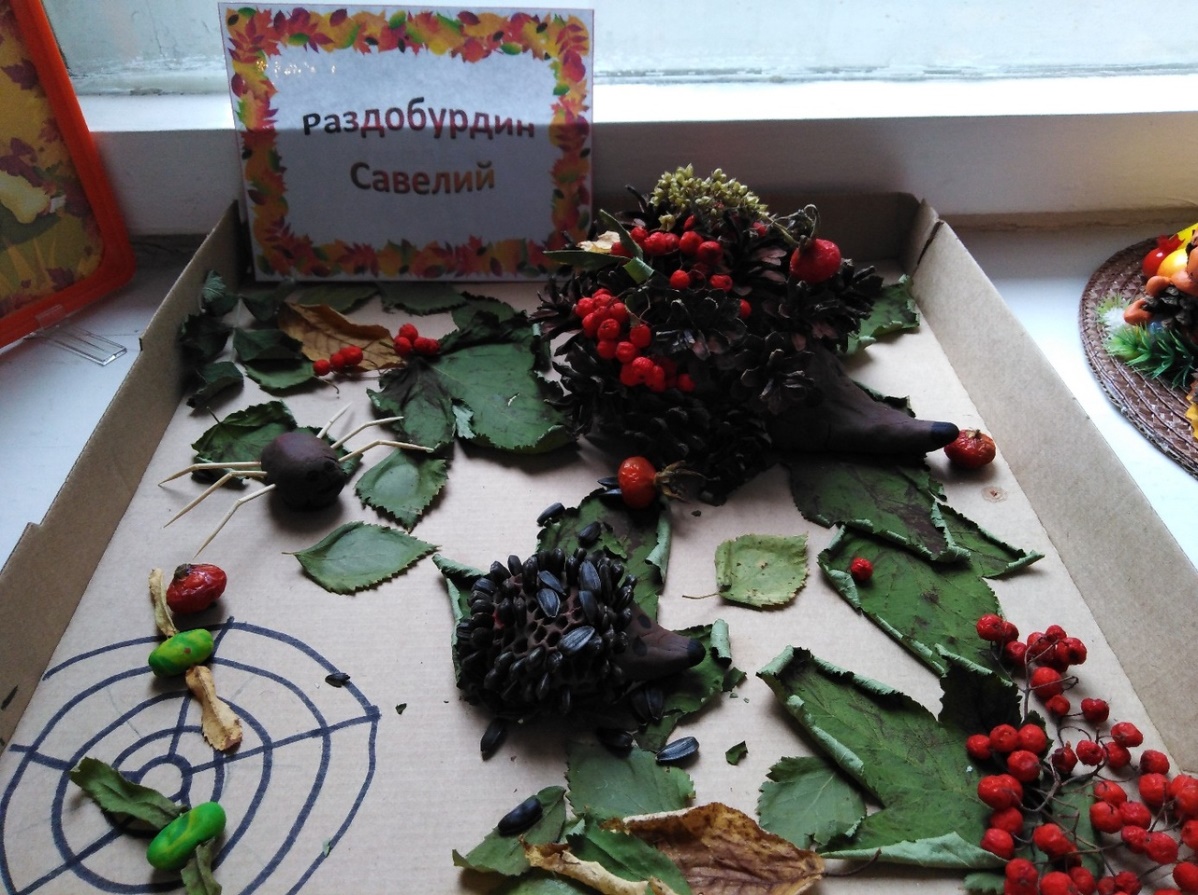 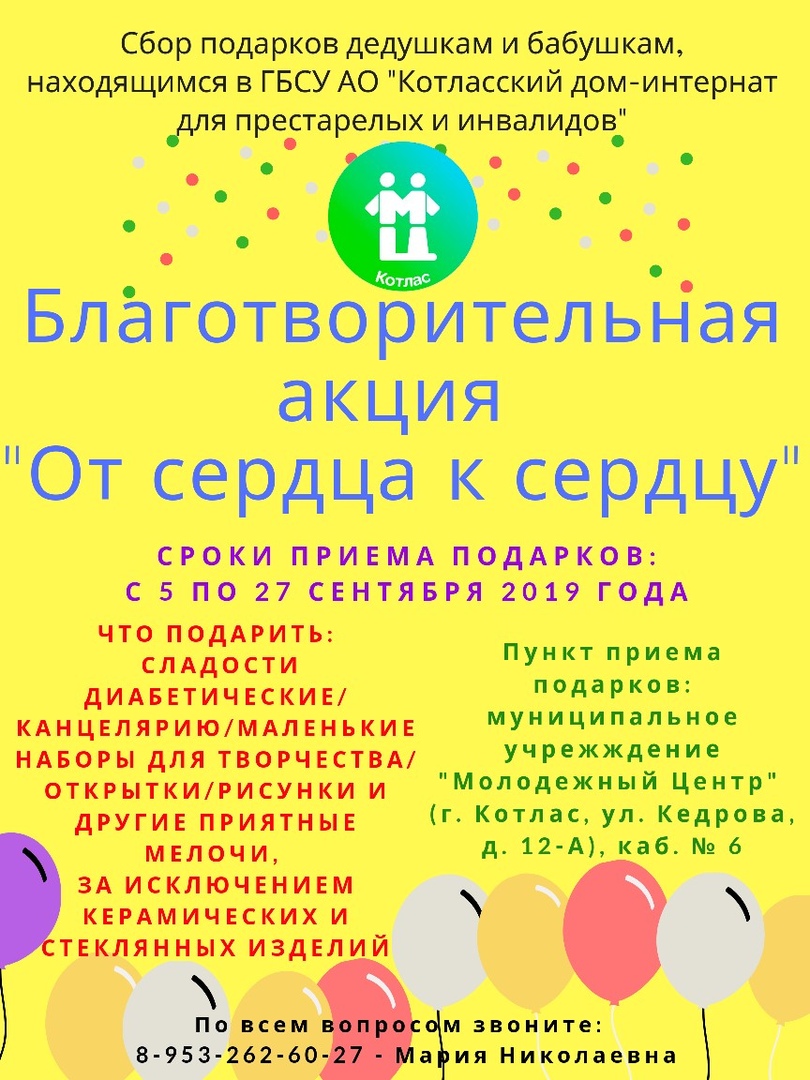 Добрые дела родителей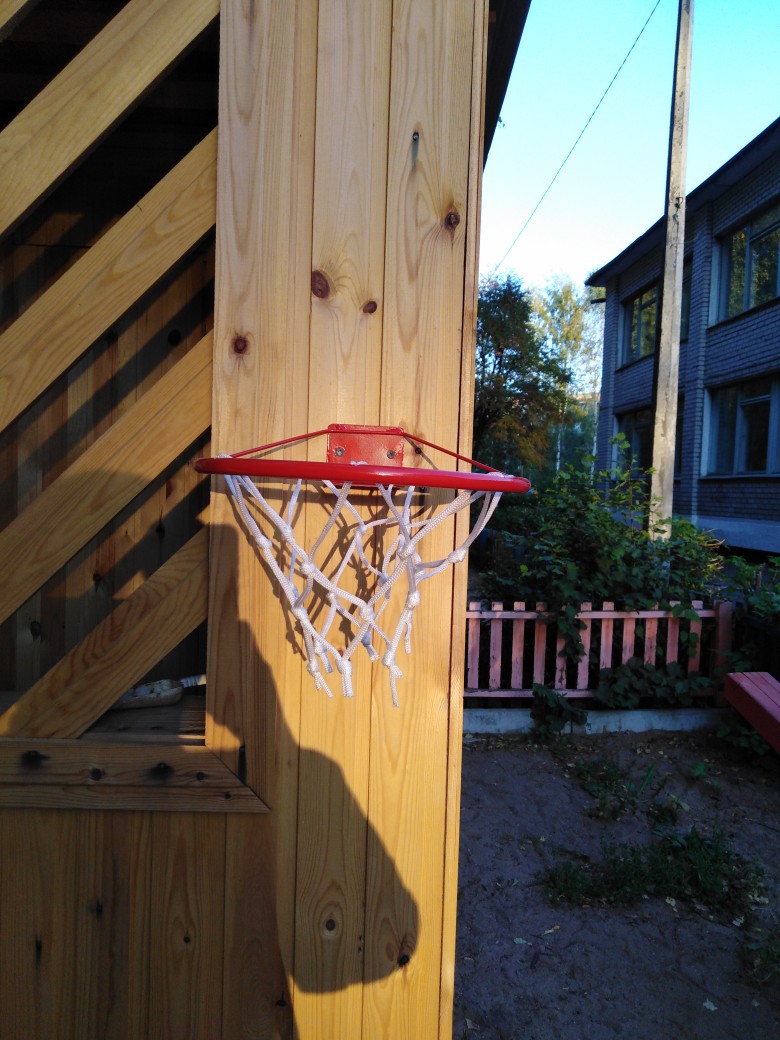 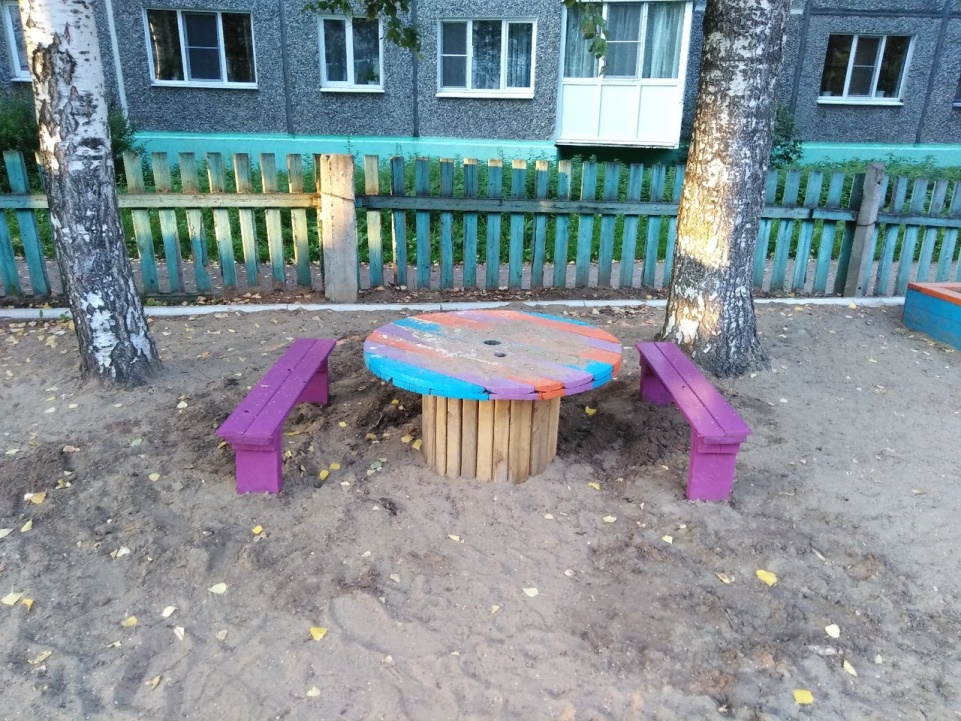 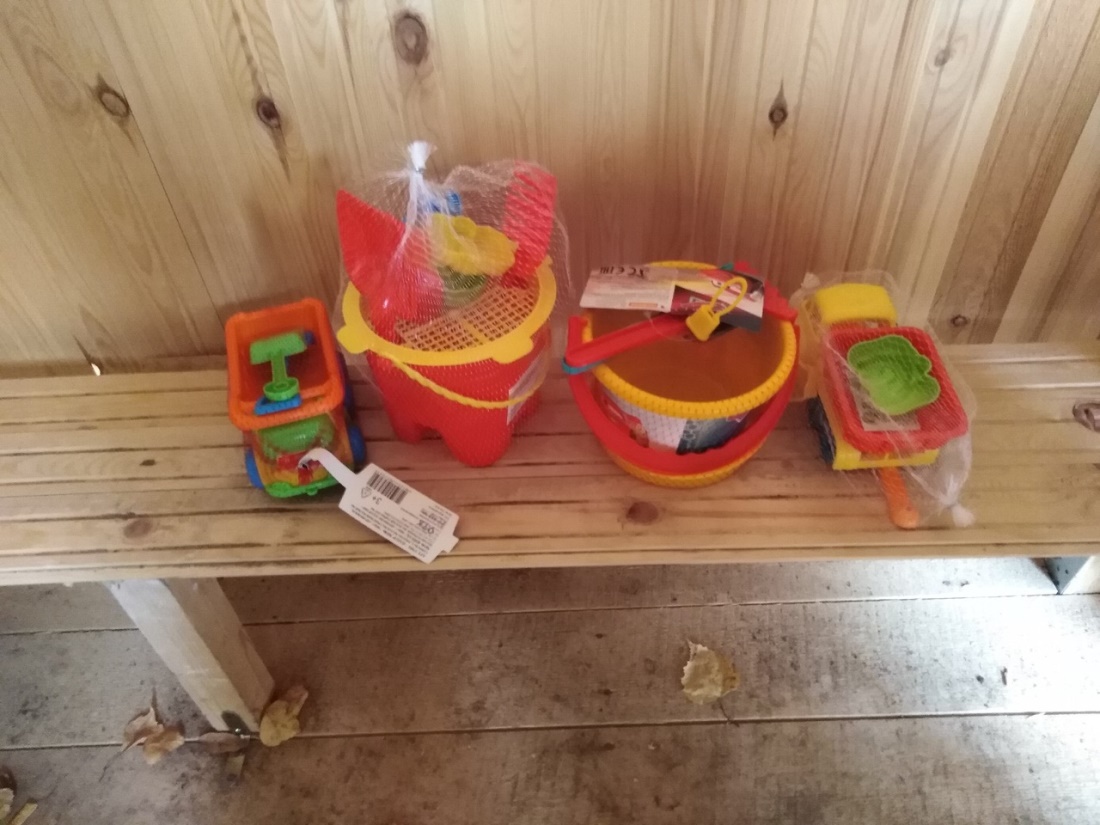 Поздравляем с Днём рожденияКокорина Артёма, Артемьеву Настю, Мелентьева Сашу, Балуева Милана и Поломошнова Ваню!!!!!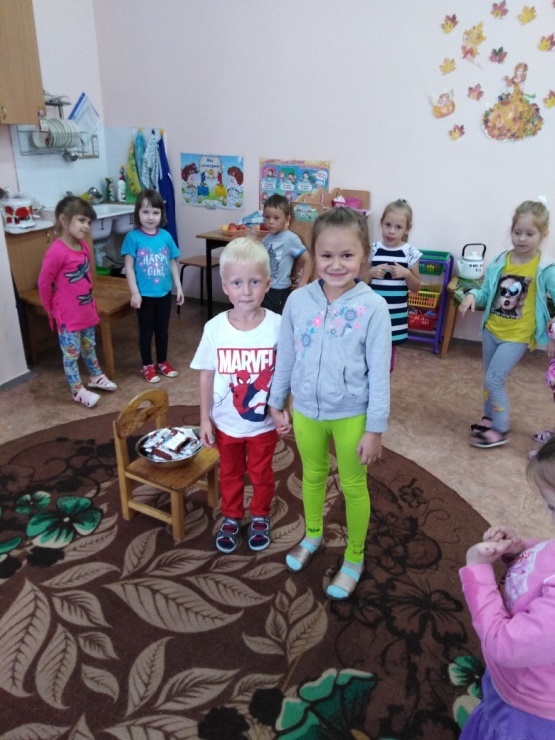 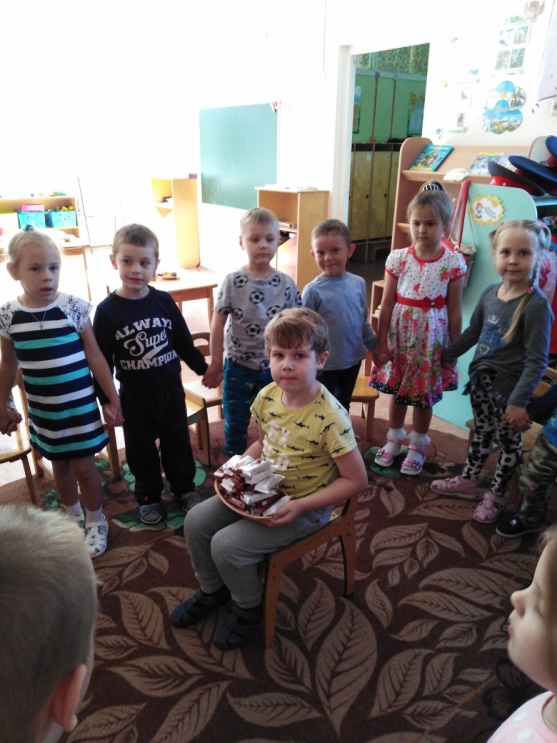 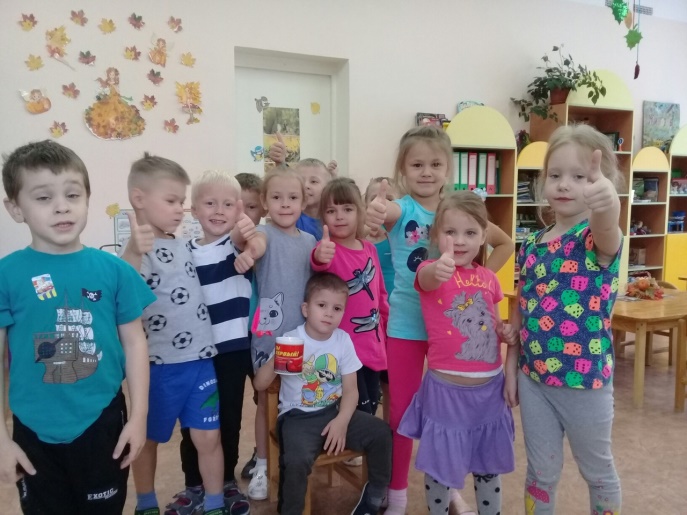 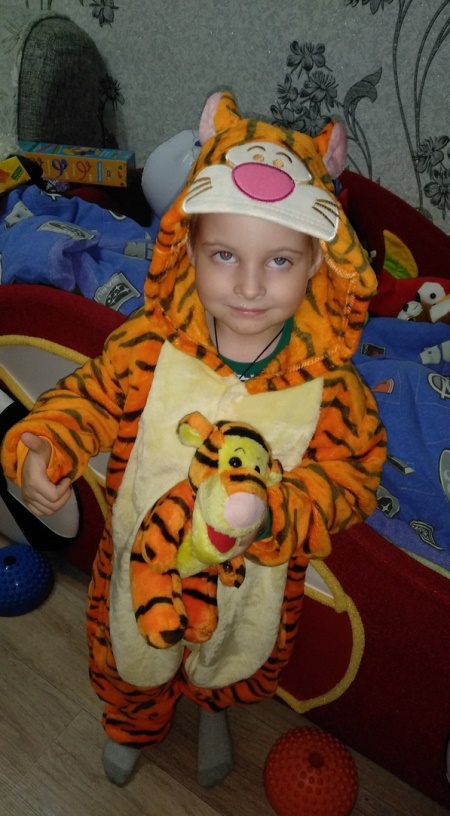 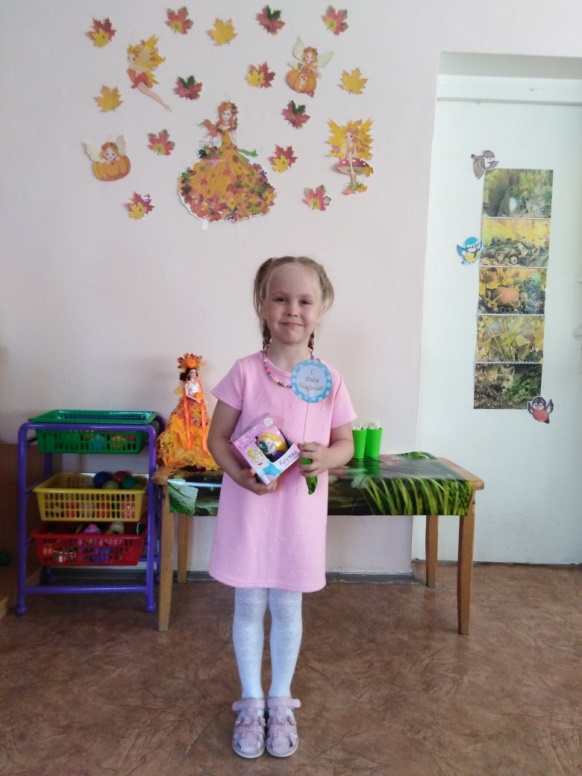 